Principal/Assistant Principal Performance EvaluationsClick on the link for Principal/Assistant Principal Performance Evaluations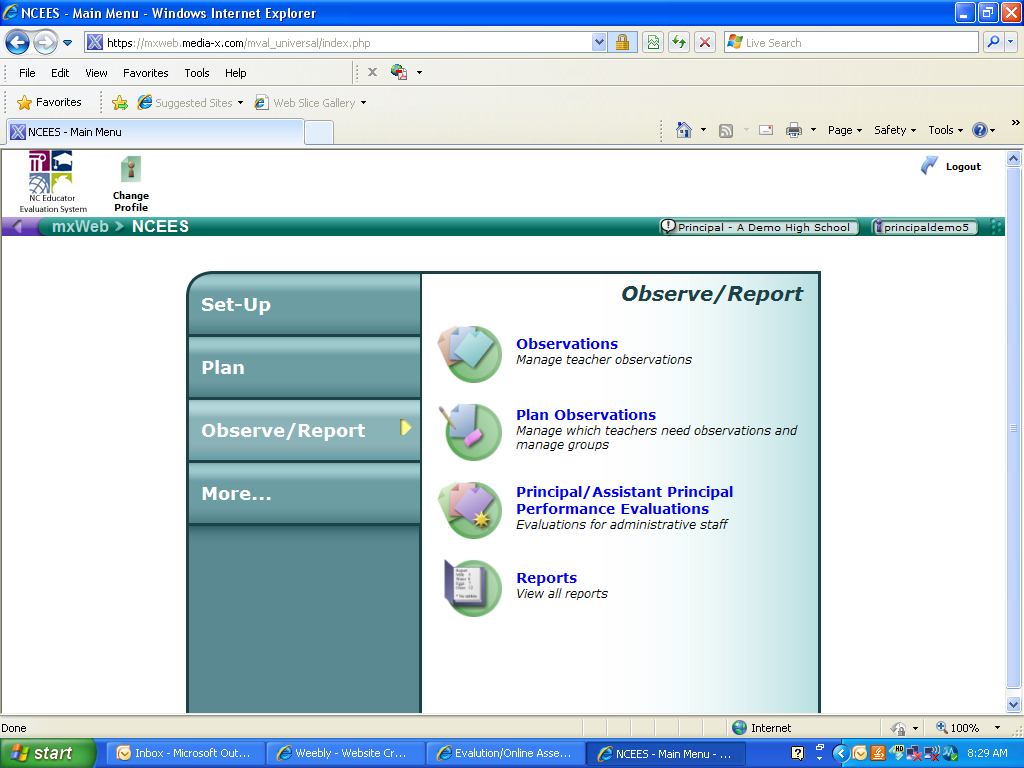 Under Select Member, on left side, Highlight Principal/Assistant Principal’s name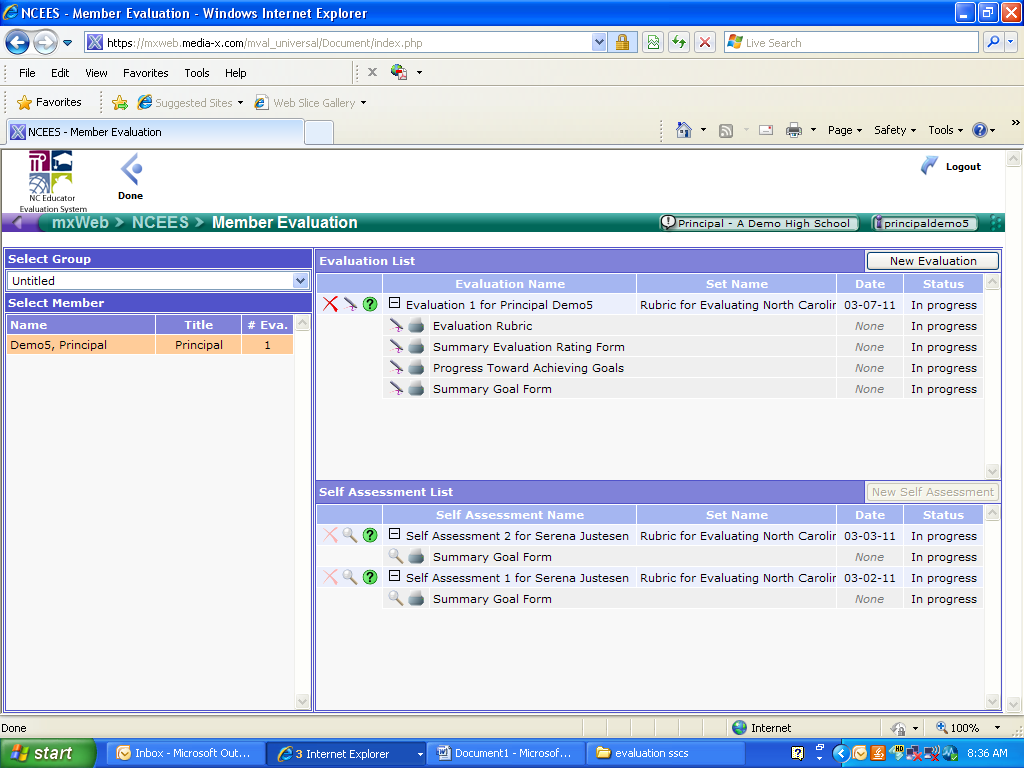 On the top right Click the box that says New Evaluation.At the new evaluation screen, make sure all 4 boxes have a check in them. Click next.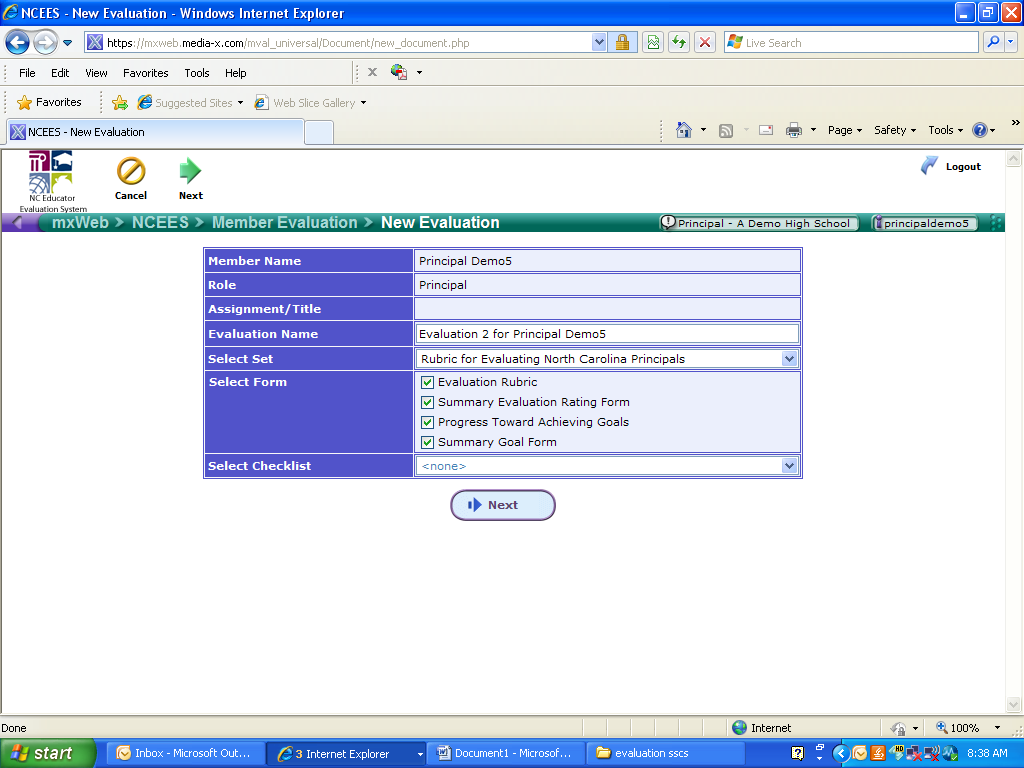 At the evaluation status screenSelect the option you are needing.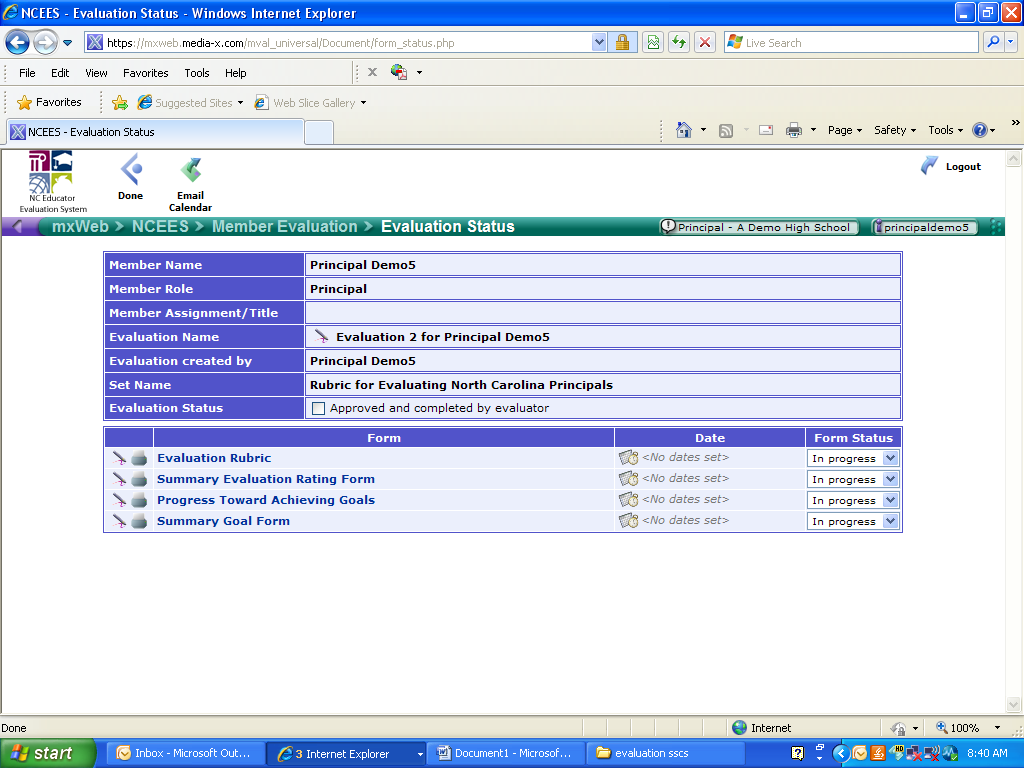 